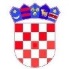         REPUBLIKA HRVATSKA KRAPINSKO-ZAGORSKA ŽUPANIJA     OPĆINA VELIKO TRGOVIŠĆE             OPĆINSKO VIJEĆEKLASA: 021-01/21-01/1                             UR.BROJ: 2197/05-05-21-1	   Veliko Trgovišće, 18.02.2021.g.   	Na temelju članka 35. Zakona o lokalnoj i područnoj (regionalnoj) samoupravi ("Narodne novine" br. 33/01, 60/01-vjerodostojno tumačenje, 106/03, 129/05, 109/07,  125/08, 36/09, 150/11, 144/12, 19/13.-proč.tekst, 137/15.-ispr. , 123/17, 98/19. i 144/20.)  i članka   35. Statuta  općine Veliko Trgovišće   ( „Službeni glasnik KZŽ“ broj: 23/09., 8/13. 6/18. i 17/20.)  Općinsko vijeće općine Veliko Trgovišće na 23. sjednici održanoj   dana  18. veljače   2021. godine donosi  ODLUKUO  IZMJENAMA   I  DOPUNAMA  POSLOVNIKA  OPĆINSKOG VIJEĆA  OPĆINE VELIKO TRGOVIŠĆEČlanak 1.U Poslovniku Općinskog vijeća općine Veliko Trgovišće („Službeni glasnik Krapinsko - zagorske županije“ broj 23/09., 8/13. 6/18. i 17/20)    članak 22. mijenja se i glasi:„Članak 22. Općinski načelnik   obvezan je  prisustvovati sjednicama Općinskog vijeća.“Članak 2.	U članku 23. riječi  „i njegovog zamjenika“ brišu se.Članak 3.	Članak 24.mijenja se i glasi:„Članak 24.	U obnašanju izvršne  vlasti  Općinski načelnik odnosno privremeni zamjenik  kada zamjenjuje Općinskog načelnika u okolnostima kada je on onemogućen obavljati svoju dužnost radi duže odsutnosti ili drugih razloga spriječenosti, imaju prava i obveze utvrđene zakonom, Statutom i ovim Poslovnikom.“Članak 4.	U članku 25. stavak  1. mijenja se i glasi:	„Općinski načelnik  dva puta godišnje, u pismenom ili usmenom obliku, Općinskom vijeću podnosi izvješće o svom radu i to istodobno s izvješćem o izvršenju Proračuna.“  Članak 5.	Članak 28.mijenja se i glasi:„Članak 28.	Način i postupak pokretanja  razrješenja  Općinskog načelnika   propisan je zakonom i Statutom  Općine.“Članak 6.	U članku 49.a stavak 1. mijenja se i glasi:	„Ako Općinsko vijeće  ne donese proračun prije početka proračunske godine, privremeno se, a najduže za prva tri mjeseca proračunske godine, na osnovi odluke o privremenom financiranju, nastavlja financiranje poslova, funkcija i programa tijela Općine i drugih proračunskih i izvanproračunskih korisnika u skladu s posebnim zakonom.“	Iza stavka 1. dodaju se novi stavci 2. i 3. koji  glase:	„Odluku o privremenom financiranju iz stavka 1. ovoga članka donosi do 31. prosinca Općinsko vijeće  u skladu s posebnim zakonom na prijedlog općinskog načelnika  ili povjerenika Vlade Republike Hrvatske.	Izuzetno od odredbi stavka 2. ovog članka, u slučaju kad je Općinski načelnik onemogućen u obavljanju svoje dužnosti zbog duže odsutnosti ili drugih razloga spriječenosti, odluku o privremenom financiranju ovlašten je predložiti  privremeni zamjenik“ 	Dosadašnji stavak 2. postaje stavak 4.   Članak 7.	Iza članka 49.a dodaje se članak 49.b  koji glasi:„Članak 49.b	U slučaju kada je Općinski načelnik onemogućen u obavljanju dužnosti a do isteka roka privremenog financiranja nije donesen proračun , financiranje se obavlja izvršavanjem redovnih i nužnih rashoda i izdataka temeljem odluke o financiranju nužnih rashoda i izdataka koju donosi Općinsko vijeće   na prijedlog privremenog zamjenika općinskog načelnika.“Članak 8.	U članku 50. stavku 1. riječi „i njegovom zamjeniku“ brišu se.Članak 9.	U poglavlju  „XI RED NA SJEDNICI“  podnaslov  „1. Sazivanje sjednice“ mijenja se i glasi: „1. Sazivanje i održavanje sjednice“.Članak 10.	U članku 55. iza stavka 3. dodaje se novi stavak 4. koji glasi:	„Kada se poziv i materijali za sjednicu Općinskog vijeća dostavljaju elektroničkim putem, dostava se smatra obavljenom u trenutku kada je poziv s materijalima zabilježen na poslužitelju za primanje takvih poruka.“	Dosadašnji stavci 4., 5. i 6. postaju stavci 5.,6. i 7.            Dosadašnji stavak 6. koji je postao stavak 7.   mijenja se i glasi:		„Poziv i materijali za sjednicu  Općinskog  vijeća dostavljaju se vijećnicima i Općinskom načelniku.“Članak 11.		Iza članka 55. dodaje se članak 55.a koji glasi:„Članak 55.a		Sjednice Općinskog vijeća  u pravilu se održavaju u sjedištu Općine, ali izuzetno u slučaju nastupanja posebnih okolnosti koje podrazumijevaju događaj ili određeno stanje koje se nije moglo predvidjeti i na koje se nije moglo utjecati, a koje trenutačno ugrožava pravni poredak, život, zdravlje ili sigurnost stanovništva te imovinu veće vrijednosti, za vrijeme trajanja posebnih okolnosti ali i u drugim opravdanim slučajevima,  o čemu odlučuje predsjednik Općinskog vijeća,  sjednice Općinskog vijeća  mogu  se održati i na drugim odgovarajućim lokacijama i prostorima.		Također u slučaju nastupanja posebnih okolnosti, u smislu stavka 1. ovog članka,  sjednice Općinskog vijeća mogu biti održane i prenošene elektroničkim putem, sukladno tehničkim mogućnostima..            U slučaju nastupa okolnosti iz stavka 1. ovog članka kada su vijećnici zaprimili poziv i materijale  elektroničkom poštom   isti postupaju na način:- mogu postaviti vijećničko pitanje (također putem elektroničke pošte) u roku od 24 sata po zaprimanu poziva,   -predlažu dopunu dnevnog reda, predlažu amandmane i dr. uz obrazloženje,(također putem elektroničke pošte), u roku od 24 sata po zaprimanju poziva,   - izjašnjavaju se o svakoj predloženoj točki dnevnog reda (za-protiv-suzdržan)  elektroničkom poštom, u roku koji je naznačen u pozivu za sjednicu Općinskog vijeća, a istekom tog roka sjednica se smatra završenom.		Odgovor na vijećničko pitanje dostavlja se također putem elektroničke pošte, u pravilu u roku koji je određen kao rok za izjašnjavanje o točkama dnevnog reda ili sa pozivom i materijalima za slijedeću sjednicu Općinskog vijeća.  	       Svaki vijećnik Općinskog vijeća   koji je uredno primio poziv i materijale za zakazanu sjednicu vijeća putem elektroničke pošte, a ne izjasni se na način kako je navedeno u   stavku  3. al. 3.ovog članka smatra se da je pristupio  sjednici Općinskog vijeća (nazočan) i da se o predloženim točkama dnevnog reda Općinskog vijeća izjašnjava kao „suzdržan“.	Osim elektroničkom poštom sjednice se u okolnostima iz stavka 1. ovog članka mogu održavati  primjenom tehnoloških platformi koje osiguravaju istovremeno praćenje sjednice slikom i tonom kao i mogućnost aktivnog sudjelovanja svih vijećnika po svim točkama dnevnog reda.“Članak 12.	U članku 66. dodaje se novi stavak 3. koji glasi:	„ Dvotrećinskom većinom glasova svih vijećnika Općinsko vijeće donosi odluku o raspisivanju referenduma za opoziv općinskog načelnika kada je prijedlog za opoziv podnijelo 2/3 članova Općinskog vijeća.“Članak 13.               Ovlašćuje se Komisija za statut i poslovnik da izradi i objavi pročišćeni tekst Poslovnika Općinskog vijeća općine Veliko Trgovišće.Članak 14.            Ova   Odluka stupa na snagu  osmog dana   od dana objave, a objavit će se  u Službenom glasniku Krapinsko zagorska županije.  								PREDSJEDNIK							      OPĆINSKOG VIJEĆA							     Zlatko Žeinski,dipl.oec.